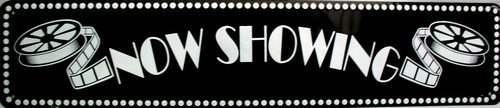 The Transformation of the West 
Directions: Based on the knowledge learned from the chapters, in class, and from outside research, you are responsible for creating a plot summary for a film about a specific topic.  You must write a summary of your film, create a title, include a cast of characters (at least 3), and create a movie poster to be displayed in class.  Your summary must include contextualization, supporting evidence, and have a creative storyline – it should not read like a dry textbook/encyclopedia entry.For example:Topic:The RenaissanceTitle:
When Culture Was CoolPlot Summary:
It was a time of questioning. It was a time when the power of humans was recognized.  Italy was aglow with change, thanks to the likes of Dante (Zac Efron), Michelangelo (Johnny Depp) and da Vinci (Brad Pitt).  But the rebirth did not stop there.  The movement could not be contained and spread to other areas of Europe.  In this stunning and moving picture, Europe awakens from a dark sleep and moves in a new direction.  The feudal period was a thing of the past.  Europe emerged from the economic stagnation of the Middle Ages and experienced a time of financial growth.  Secularism and humanism were all the rage.  See how the spirit of inquiry changed the course of history.  Witness how the developments of the time changed the world.(Note: Your summary should be longer and should contain more historic details)TOPICS: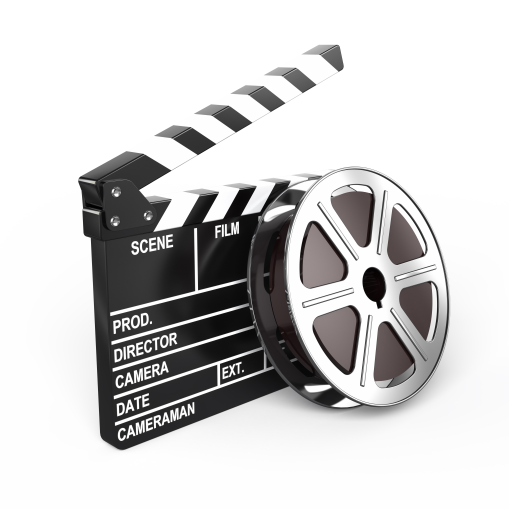 English Civil War The Protestant ReformationScientific RevolutionExplorationAbsolutismEnlightenment***This project is due: 1/24 or 1/25 (depending on class period)